Home Learning Activities 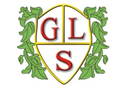 Class: Q3     Week: 3   Week Beg: 18.01.2021MondayTuesdayTuesdayWednesdayWednesdayThursdayFridayFridayMathsKH/ZS/IS/HC/MG/GW/KL/DHG – Use the hundred square to +10 to each number (see attached.)KM/LR – Counting in 50s (see attached.)MathsKH – Complete the counting sequence (raindrops - steps of 1, see attached.)ZS/IS/HC/MG/GW/KL/DHG - Complete the counting sequence (kites - steps of 10, pages 3+4, see attached)KM/LR – Counting in 50s (see attached.)MathsKH – Complete the counting sequence (raindrops - steps of 1, see attached.)ZS/IS/HC/MG/GW/KL/DHG - Complete the counting sequence (kites - steps of 10, pages 3+4, see attached)KM/LR – Counting in 50s (see attached.)MathsPlay a game with someone in your family!KH/ZS/IS/HC/MG/GW/KL/DHG – Snakes and ladders (see attached.)KM/LR – Doubling space race! (see attached.)MathsPlay a game with someone in your family!KH/ZS/IS/HC/MG/GW/KL/DHG – Snakes and ladders (see attached.)KM/LR – Doubling space race! (see attached.)MathsKH – Group 1 addition word problems (see attached.)KH/ZS/IS/HC/MG/GW/KL/DHG – Addition and subtraction two step word problems (see attached.)KM/LR – Group 3 addition and subtraction word problems (see attached.)MathsTT Rock stars – Practise your tables!MathsTT Rock stars – Practise your tables!EnglishLook at the leisure facilities in Warrington (attached.)Discuss - where is each facility? Have you been there before? What did you do there?EnglishPick one of the leisure facilities (or your own) to research further. Find out and record key information on the research activity sheet (see attached.)EnglishPick one of the leisure facilities (or your own) to research further. Find out and record key information on the research activity sheet (see attached.)EnglishLook at https://www.tripadvisor.co.uk/ What are the 5 most popular attractions in Warrington?EnglishLook at https://www.tripadvisor.co.uk/ What are the 5 most popular attractions in Warrington?EnglishUsing trip advisor look at the reviews for the top 5 places to visit in Warrington. Which would you want to visit first? Write a sentence explaining why. EnglishSpelling test.EnglishSpelling test.PSD/ASDANConsider the skills and qualities that you have. Do you have the skills and qualities specified in the job description you researched last week?Complete ‘what are my skills and qualities’? (Attached.)PSD/ASDANConsider the skills and qualities that you have. Do you have the skills and qualities specified in the job description you researched last week?Complete ‘what are my skills and qualities’? (Attached.)PSD/ASDANConsider the skills and qualities that you have. Do you have the skills and qualities specified in the job description you researched last week?Complete ‘what are my skills and qualities’? (Attached.)PSD/ASDANConsider the skills and qualities that you have. Do you have the skills and qualities specified in the job description you researched last week?Complete ‘what are my skills and qualities’? (Attached.)PSD/ASDANConsider the skills and qualities that you have. Do you have the skills and qualities specified in the job description you researched last week?Complete ‘what are my skills and qualities’? (Attached.)PSD/ASDANComplete the job application form (attached,) for your chosen job.PSD/ASDANComplete the job application form (attached,) for your chosen job.PSD/ASDANComplete the job application form (attached,) for your chosen job.PEImagine that you are in a swimming pool, think about the strokes (front crawl, breast stroke.) ‘Swim’ across your front room using a different stroke for each direction.PEImagine that you are in a swimming pool, think about the strokes (front crawl, breast stroke.) ‘Swim’ across your front room using a different stroke for each direction.PE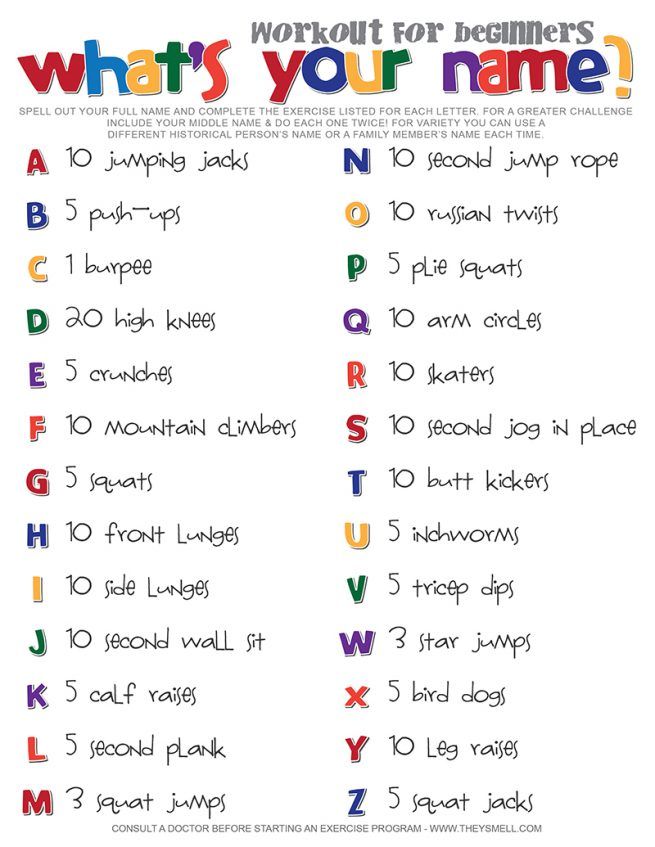 PEPEhttps://www.youtube.com/watch?v=DCknJsiqPVgJust Dance 2021: Dance MonkeyTest your dance moves and then pick one more Just Dance tracks to try!PEPEPEhttps://www.youtube.com/watch?v=rN0h6EZd6TM 5 minute movePhonicsPractice your spellings.Phase 2 – et/id – let, met, net, pet, set, vet, wet, yet, bid, didPhase 3 – fr/gr/pr/tr – frost, grab, grill, grin, grip, pram, prick, prod, track, trapPhase 4 – ay – always, away, clay, day, display, gay, hay, holiday, may, payPhase 5 – ed – played, sailed, looked, cooked, soaked, booted, floated, heated, invented, notedPhase 6 – silent -  numb, thumb, debt, doubt, rhubarb, rhyme, castle, wrap, wrapper, wreckPhonicsPractice your spellings.Phase 2 – et/id – let, met, net, pet, set, vet, wet, yet, bid, didPhase 3 – fr/gr/pr/tr – frost, grab, grill, grin, grip, pram, prick, prod, track, trapPhase 4 – ay – always, away, clay, day, display, gay, hay, holiday, may, payPhase 5 – ed – played, sailed, looked, cooked, soaked, booted, floated, heated, invented, notedPhase 6 – silent -  numb, thumb, debt, doubt, rhubarb, rhyme, castle, wrap, wrapper, wreckScienceRead through the victim profiles from last week.Complete the table saying what injuries each victim sustained and what the suspected weapon used was.Discuss ‘what did this evidence tell them about Jack the Ripper’? E.g. Did they suspect that he had a medical background?Food wiseBefore your family go shopping agree on a meal that you can buy as a ready meal. Make the ready meal and score it out of 10 for its appearance and taste. With a little help research a recipe for the same meal and have a go at cooking the same meal for you and your family. Again score it out of 10 based on its appearance and taste.Which did you prefer and why?Don’t forget where possible please upload evidence of your completed work to EFL.